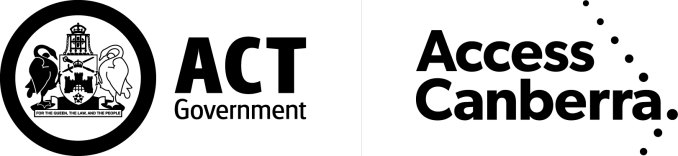 LAND TITLESACCESS CANBERRAChief Minister, Treasury and Economic Development DirectorateCHANGE OF NAME ON AN INSTRUMENTLAND TITLESACCESS CANBERRAChief Minister, Treasury and Economic Development DirectorateCHANGE OF NAME ON AN INSTRUMENTLand Titles Act 1925LODGING PARTY DETAILSLODGING PARTY DETAILSLODGING PARTY DETAILSLODGING PARTY DETAILSNameEmail AddressCustomer Reference NumberContact Telephone NumberTITLE AND LAND DETAILSTITLE AND LAND DETAILSTITLE AND LAND DETAILSTITLE AND LAND DETAILSTITLE AND LAND DETAILSTITLE AND LAND DETAILSVolume & FolioDistrict/DivisionSectionBlockUnitRegistered Dealing NumberNAME AS IT CURRENTLY APPEARS ON INSTRUMENTNEW NAME (Full Name - Surname Last)CERTIFICATION *Delete the inapplicable Lessee / Lessor / Mortgagee / Caveator*The Certifier has taken reasonable steps to verify the identity of the Applicant or his, her or its administrator orAttorney.*The Certifier holds a properly completed Client Authorisation for the Conveyancing Transaction including this Registry Instrument or Document.*The Certifier has retained the evidence to support this Registry Instrument or Document.*The Certifier has taken reasonable steps to ensure that the Registry Instrument or Document is correct and compliant with relevant law and any Prescribed Requirement.Signed By:<Name of certifying party><Capacity of certifying party>for: <Company name>on behalf of the Lessee / Lessor / Mortgagee / CaveatorOFFICE USE ONLYOFFICE USE ONLYOFFICE USE ONLYOFFICE USE ONLYLodged byRegistered date / by Data entered byAttachments/Annexures 